On campus SRC:Having years of experience in organising student events, being a student representative, as well as an executive member of various clubs at school such as the Innovation/Social Justice club, I believe I am an ideal candidate for the role of on campus student representative. I am passionate about voicing the opinions of students and I'd like to foster a stronger connection between fellow new, first-year students and the university. I am energetic, enthusiastic, committed and love being a helping hand. I am very active and am able to complete all set tasks on time. I'd love to serve my peers and look forward to getting actively involved in organising events and engaging students and student leaders in discussion. 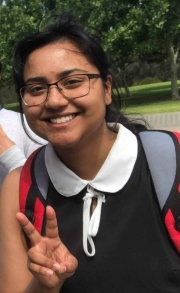 